Academic Profile PROFESSIONAL EXPERIENCE:   EDUCATION:   AWARD:RESEARCH PROJECT:PUBLICATIONS:(21) P. K. Baroliya, J. Chopra, T. Pal, S. Maiti, S. A. Al-Thabaiti, M. Mokhtar, D. Maiti; Supported Metal Nanoparticles Assisted Catalysis: A Broad Concept in Functionalization of Ubiquitous C−H Bonds ChemCatChem 2021, 13, 4655.(20) Amit Kumar Gupta, Kunal Seth, Kirti Maheshwari, Prabhat Kumar Baroliya, Mukesh Meena, Ashwani Kumar, Vandana Vinayak, Harish; Biosynthesis and extraction of high-value carotenoid from algae. Frontiers in Bioscience (Landmark Edition). 2021 May 1;26(6):171-90.(19) Pallavi Saxena, Vinod Saharan, Prabhat Kumar Baroliya, Vinod Singh Gour, Manoj Kumar Rai, Harish; Mechanism of nanotoxicity in Chlorella vulgaris exposed to zinc and iron oxide. Toxicology Reports. 2021 Jan 1;8:724-31.(18) Kshipra Nimodia, Aruna Solanki, Laxmi Kunwar Chauhan, Ajay Kumar Goswami and Prabhat Kumar Baroliya; Wood-industrial Waste Material as a Potential Sorbent for the Removal of Pb+2 and Co+2 from Mono and Binary Aquatic Metal Solutions, 2021, Oriental Journal of Chemistry, 37(1).(17) Laxmi Kunwar Chauhan, Kshipra Nimodia, Pradhyuman Singh Ranawat, Ajay Kumar Goswami and Prabhat Kumar Baroliya; Hydroxytriazene Derived from Sulphanilamide: Spectrophotometric and Biological Applications, Oriental Journal of Chemistry. 2020, 36(5).(16) Varsha Dayma, Jaishri Chopra, Poonam Sharma, Aparna Dwivedi, Indra P. Tripathi, Amit Bhargava, Vanangamudi Murugesan, Ajay K. Goswami, Prabhat K. Baroliya; Synthesis, antidiabetic, antioxidant and anti-inflammatory activities of novel hydroxytriazenes based on sulpha drugs. Heliyon. 2020 Aug 1;6(8):e04787.(15) Jaishri Chopra, Ajay. K. Goswami, Prabhat K. Baroliya;  An Overview of Solid Supported Palladium and Nickel Catalysts for CC Cross Coupling Reactions. Mini-Reviews in Organic Chemistry. 2020 Aug 1;17(5):589-604.(14) Poonam Sharma, Varsha Dayma, Aparna Dwivedi, Prabhat K. Baroliya, I.P. Tripathi, Murugesan Vanangamudi, R.S.Chauhan, A.K.Goswami; Synthesis of sulpha drug based hydroxytriazene derivatives: Anti-diabetic, antioxidant, anti-inflammatory activity and their molecular docking studies. Bioorganic chemistry. 2020 Mar 1;96:103642.(13) Shilpa Jain, Varsha Dayma, Poonam Sharma, Amit Bhargava, Prabhat K Baroliya, Ajay K Goswami; 2020. Synthesis of some new hydroxytriazenes and their antimicrobial and anti-inflammatory activities. Anti-Inflammatory & Anti-Allergy Agents in Medicinal Chemistry (Formerly Current Medicinal Chemistry-Anti-Inflammatory and Anti-Allergy Agents), 19(1), pp.50-60.(12) P. K. Baroliya, Ankita Shrimali, Varsha Dayma, Jaishri Chopra; Removal of Cadmium(II) Using Red Powdered Marble Waste from Aqueous Matrix, Indian Journal of Advances in Chemical Science. 2020;8(2):40-3.(11) Pratibha Sharma, Alpana Soni, Prabhat K. Baroliya, Rekha Dashora & A. K. Goswami; Inhibition of corrosion of Cu (II) in HNO 3 using substituted hydroxytriazene. Protection of Metals and Physical Chemistry of Surfaces. 2016 Sep;52(5):930-5.(10) Mangilal Regar; P.K. Baroliya; Ashok Patidar; RekhaDashora; Anita Mehta; R.S. Chauhan and A. K. Goswami; Antidyslipidemic and antioxidant effects of novel hydroxytriazenes. Pharmaceutical Chemistry Journal. 2016 Aug;50(5):310-4.(9) Shilpa Agarwal; P.K. Baroliya; Amit Bhargava; I.P. Tripathi; A.K. Goswami; Synthesis, characterization, theoretical prediction of activities and evaluation of biological activities of some sulfacetamide based hydroxytriazenes. Bioorganic & medicinal chemistry letters. 2016 Jun 15;26(12):2870-3.(8) Mangilal Regar; P.K. Baroliya; R.S. Chauhan; A.K. Goswami; H-Point Standard Addition Method for Simultaneous Spectrophotometric Determination of Cobalt and Nickel Using 3-Hydroxy-3-phenyl-1-(4-trifluoro-methylphenyl) triazene. Chemical Science. 2016;5(2):493-9.(7) Monika Bhalothia; Neha Suman; P.K. Baroliya; Rekha Dashora; A.K. Goswami; Marble slurry waste as a scavenger material for Cr (III) ions from aqueous medium. Desalination and Water Treatment. 2016 Aug 8;57(37):17377-83.(6) Monika Bhalothia; Shilpa Agrawal; Alpana Soni; P.K. Baroliya; A. K. Goswami; Application of Marble Slurry a Low Cost Waste Material for the Removal of Co (II) Ions from Synthetic Aqueous Solutions. Chemistry & Biology Interface. 2015 Nov 1;5(6).(5) Pratibha Sharma; Alpana Soni; P.K. Baroliya; Rekha Dashora; A.K. Goswami; Inhibitive action of 3-Hydroxy-3- (4methylphenyl-1-(4- sulphonato (sodium salt) phenyl triazene on Corrosion of Copper in HCl medium, Research Journal of Chemical Sciences, 2015, 5(2), 59-63.(4) P.K. Baroliya; Mangilal Regar; R.S. Chauhan; A.K. Goswami;  Synthesis, characterization and antimicrobial activities of hydroxytriazenes and their Co (II) complexes. Afinidad. 2014 Dec 31;71(568).(3) P.K. Baroliya; Anita Mehta; Rekha Dashora; R. S. Chauhan; A.K. Goswami; Photocatalytic cleavage of hydroxytriazenes: a solid-state synthesis of azo-dyes under sunlight irradiation. Research on Chemical Intermediates. 2012 Nov;38(9):2149-53.(2) Raveendra Singh; Pooja Joshi; Neelam Pareek; Dipen Upadhyay P. K. Baroliya; Amit Bhandari; R. S. Chauhan; A. K. Goswami. Analytical application of m-chlorophenylazo-bis-acetoxime (m-CPABA) in the spectrophotometric determination of Nickel (II). J. Chem. 2011;3(2):34-8.(1) Prabhat K Baroliya, Pooja J, Chauhan RS, Goswami AK. Synthesis, characterization and activity prediction of some new class of hydroxytriazenes. Int. J. Chem. Sci. Tech. 2011;1(1):1-4.Dr. PRABHAT K. BAROLIYA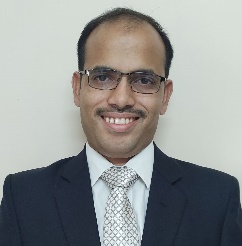 Assistant Professor-Inorganic ChemistryDepartment of Chemistry,Mohanalal Sukhadia University, Udaipur-313001E. mail ; prabhatkaroliya@mlsu.ac.in; pkbaroliya@gmail.comBorn: July 20th, 1986 in IndiaOrchid ID: 0000-0002-0354-7226WOS ID: AAQ-3121-2021 Google Scholar: https://scholar.google.com/citations?user=sURkhvcAAAAJ&hl=en2012-Present:Assistant professor at Department of Chemistry, Mohanlal Sukhadia University, Udaipur (India)2009-2014Ph.D., Department of Chemistry, Mohanlal Sukhadia University, Udaipur (India)2006-2008M.Sc., Department of Chemistry, Mohanlal Sukhadia University, Udaipur (India)2003-2006B.Sc., Maharshi Dayanand Saraswati University, Ajmer (India)2013Best participation award in ISCBC-2013 conference, 2-5th March, 20132018-2021Teachers Associateship For Research Excellence (TARE) Grant, SERB New Delhi (INDIA)